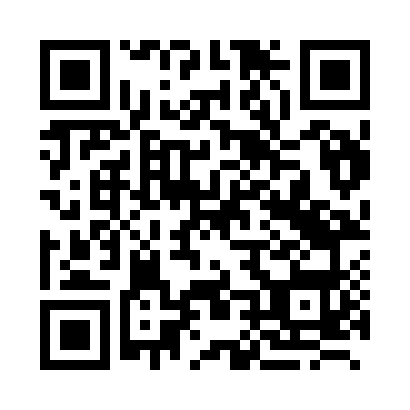 Prayer times for Hue, VietnamWed 1 May 2024 - Fri 31 May 2024High Latitude Method: NonePrayer Calculation Method: Muslim World LeagueAsar Calculation Method: ShafiPrayer times provided by https://www.salahtimes.comDateDayFajrSunriseDhuhrAsrMaghribIsha1Wed4:095:2511:472:576:097:202Thu4:085:2411:472:566:097:213Fri4:085:2411:472:566:097:214Sat4:075:2311:462:556:107:225Sun4:075:2311:462:556:107:226Mon4:065:2211:462:556:107:227Tue4:055:2211:462:566:117:238Wed4:055:2211:462:566:117:239Thu4:045:2111:462:576:117:2410Fri4:045:2111:462:586:127:2411Sat4:035:2011:462:586:127:2512Sun4:035:2011:462:596:127:2513Mon4:025:2011:462:596:127:2614Tue4:025:1911:463:006:137:2615Wed4:015:1911:463:016:137:2616Thu4:015:1911:463:016:137:2717Fri4:005:1911:463:026:147:2718Sat4:005:1811:463:026:147:2819Sun3:595:1811:463:036:147:2820Mon3:595:1811:463:036:157:2921Tue3:595:1811:463:046:157:2922Wed3:585:1711:463:046:167:3023Thu3:585:1711:463:056:167:3024Fri3:585:1711:473:056:167:3125Sat3:575:1711:473:066:177:3126Sun3:575:1711:473:066:177:3227Mon3:575:1711:473:076:177:3228Tue3:575:1611:473:076:187:3329Wed3:575:1611:473:086:187:3330Thu3:565:1611:473:086:187:3431Fri3:565:1611:473:096:197:34